We have been reading 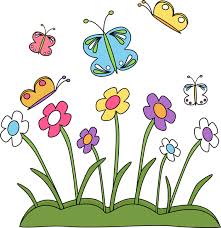 books about spring! We talked about signs of spring, such as, birds chirping, flowers growing, rain falling, and wind blowing. In April we will be reading books by author and illustrator Lois Ehlert. We will learn her technique for creating the illustrations in her books.Our new sight words for last week and this week are up, down, all, it and was.Please continue to review the sight words with your child. He/she can practice reading them and writing them in sentences. * * * * * * * * * * * * * * * * *In math we worked on the following skills:creating and solving word problemsdecomposing numbers within 105=3+2,  5=4+1reviewing 2D and 3D shapes and describing their attributes.* * * * * * * * * * * * * * * * *During fourth quarter we will be getting the science kit Animals 2x2. We will be learning about animals and plants and their environments. We will continue our weather and tree units, as well.In social studies we will explore different landforms, read maps and globes, and learn how the physical environment impacts our lives.Dates to remember:Wear blue on Thursday for Autism Awareness. Spring Break is Friday, April 3-Sunday, April 12. Green Thumb Club fundraiser,March 25th -April 14thBook fair – Friday, April 17-Wednesday, April 22You will still be able to sign up for Vigeo at the K & 1 music program.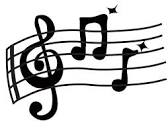 April 22nd at 6:00 p.m. is the kindergarten music program at Jeffery. The lyrics were sent home for the children to practice. You can visit Ms. Roland’s music web page at http://prairielane.kusd.edu/classrooms/ms-roland		The password is PLApril 25th - “Every Kid Needs a Super Hero” 5K walk/run sponsored by Carthage College. You can sign up on the Jeffery web page http://jeffery.kusd.edu/every-kid-needs-a-superhero/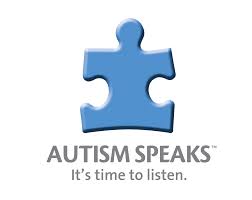 **See other side for Calendar of Events**